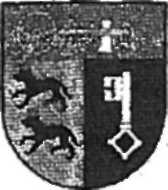 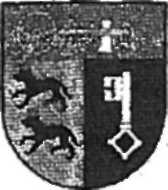 STAROSTWO POWIATOWE W ŁOBZIEWydział Spraw Społecznych i Promocji PowiatuUl. Konopnickiej 41, 73-150 Łobez, tel. 515 360 214 fax(091)39 756 03 e-mail: wps@,powiatlobeski.pl, www.powiatlobeski.pl. http://spow.lobcz.ibip.plŁobez, dnia 17.12.2020 r.WSP.8023.1.2020,MSINFORMACJA                            na temat służby zdrowia na terenie Powiatu ŁobeskiegoDziałania Zarządu Powiatu Łobeskiego w zakresie służby zdrowia.Zarząd Powiatu obecnej kadencji szczególną uwagę poświęca problemom opieki zdrowotnej. Ta sfera zadań publicznych wymaga o wiele większego zaangażowania niż dotychczas. Ze strony Zarządu następuje zawsze szybka reakcja  na każdą informację świadczącą o nieprawidłowościach w funkcjonowaniu specjalistycznych świadczeń zdrowotnych.Największe zaangażowanie Zarządu skierowane jest na dzierżawioną nieruchomość szpitala w Resku ponieważ tam istnieją realne możliwości do rozszerzenia zakresu świadczeń medycznych. W styczniu bieżącego roku Samodzielny Publiczny Szpital Rejonowy w Nowogardzie – Zakład Opiekuńczo Leczniczy w Resku otrzymał zezwolenie na uruchomienie i stosowanie aparatu rentgenowskiego do celów rentenodiagnostyki. Tym samym 28 lutego 2020 r. odbyło się uroczyste otwarcie pracowni RTG i USG w budynku ZOL w Resku. Pełna nazwa zrealizowanego zadania brzmi: „Remont, odtworzenie i uruchomienie usług pracowni radiologicznej w budynku szpitalnym wchodzącym w skład dzierżawionej nieruchomości w Resku. Całkowita wartość zadania po przetargu wyniosła 806.485,61 zł z czego łącznie 390 tysięcy przekazał Powiat Łobeski dla Szpitala w Nowogardzie w formie dotacji celowe, 400,000,00 zł przekazała Gmina Resko natomiast pozostała kwota to środki własne szpitala. W bieżącym roku ze względu na COVID 19 sprzęt był używany od kwietnia ze względu na wprowadzoną od marca na terenie kraju epidemie Do końca listopada 2020 r. wykonanych zostało około 300 zdjęć. Z informacji uzyskanych ze Szpitala w Nowogardzie wynika, że z aparatu RTG korzystają zarówno mieszkańcy powiatu Łobeskiego, mieszkańcy ZOL-u oraz osoby skierowane na RTG przez lekarzy Szpitalu w Nowogardzie. W przyszłym roku planowany jest remont 2 pomieszczeń przy pracowni RTG oraz roboty remontowane związane z modernizacją hydroforni. Ponadto w ty roku wycięto na terenie działki Nr 302/2 24 sztuki uschniętych drzew w tym świerk, jesion, topola, modrzew, dąb, olcha, brzoza. Świadczenia Pielęgnacyjne i opiekuńcze Świadczenia udzielane w obiekcie przy ul. Szpitalnej 8 w Resku, stanowiącym własność Powiatu.Placówka jest zarejestrowana jako Zakład Opiekuńczo-Leczniczy. Na oddziale ZOL przebywa w chwili obecnej około 60  podopiecznych. Zwiększenie kontraktu z 70 na 90 przebywających jednorazowo pacjentów nastąpiło w wyniku starań obecnego dzierżawcy od dnia 1.01.2019 r. Zapotrzebowanie na miejsce na ZOL systematycznie wzrasta, średnio jest po kilkadziesiąt osób oczekujących na miejsce. W chwili obecnej ze względu na COVID przyjęcia na ZOL od miesiąca listopada zostały wstrzymane.        Do Zakładu Opiekuńczo-Leczniczego może zostać przyjęty pacjent, wymagający całodobowych świadczeń pielęgnacyjnych, z rozpoznaniem choroby przewlekłej, który w ocenie wg zmodyfikowanej skali Barthel uzyskał od 0 do 40 pkt., czyli:osoby wymagające stałej i długotrwałej opieki i pielęgnacji z deficytami samoobsługi i samoopiekiosoby niepełnosprawnechorzy po leczeniu szpitalnym (w okresie rekonwalescencji), wymagający pielęgnacji, rehabilitacji, przygotowania do samoobsługi.Zakład nie może przyjmowaćchorych w ostrej fazie choroby psychicznejuzależnionych (alkohol, narkotyki)w terminalnej fazie choroby nowotworowejdzieciDecyzję o przyjęciu do Zakładu Opiekuńczo Leczniczego wydaje kierownik w porozumieniu z lekarzem zakładu w oparciu o wymaganą dokumentację i na podstawie skierowania (wniosku) lekarza ubezpieczenia zdrowotnego. Natomiast o skierowanie do Zakładu Opiekuńczo Leczniczego może wystąpić osoba zainteresowana, opiekun, przedstawiciel ustawowy, lekarz zakładu opieki zdrowotnejWymagane dokumenty:Wniosek o przyjęcie do zakładu opiekuńczo-leczniczegoZaświadczenie lekarskieWywiad pielęgniarski (wypełnia pielęgniarka środowiskowa lub pielęgniarka społeczna w szpitalu).Ocena pacjenta według zmodyfikowane oceny skali BARTHEL. Do przyjęcia do ZOL kwalifikowani są pacjenci posiadający od 0 do 40 pkt.Decyzja o waloryzacji renty/emeryturyPacjent w dniu przyjęcia do ZOL powinien mieć aktualne badania tj. morfologia, OB, badanie ogólne moczu, mocznik, elektrolity, HBS.  Wniosek o przyjęcie i zaświadczenie lekarskie są wypełniane przez lekarza pierwszego kontaktu (gdy pacjent przebywa w domu), jeżeli pacjent przebywa w szpitalu dokumenty wypełnia lekarz prowadzący. W przypadku kiedy osoba kierowana do zakładu jest nieświadoma w podejmowaniu swoich decyzji lekarz na wniosku winien poświadczyć: brak kontaktu słowno-logicznego. Jeżeli pacjent/ka jest świadomy/a w podejmowaniu swoich decyzji, ale z powodu choroby (np. niedowład kończyn górnych) nie jest możliwe złożenie podpisu lekarz stwierdza, że: w jego obecności pacjent/ka wyraził/a zgodę na pobyt w ZOL. W przypadku zaznaczenia w zaświadczeniu lekarskim choroby psychicznej (pkt. 9 d) wymagane jest zaświadczenie od psychiatry o następującej treści:
Pacjent/ka nie zagraża sobie i otoczeniu. Może przebywać w ZOL o profilu ogólnym.Do wniosku należy dołączyć:Zgodę na ponoszenie opłaty za pobyt w Zakładzie Opiekuńczo - Leczniczym(oświadczenie o płatności).Zobowiązanie się członków rodziny do odebrania pacjenta po zakończonym pobycie w zakładzie(oświadczenie o odbiorze pacjenta).Zaświadczenie lekarskie stwierdzające konieczność całodobowej pielęgnacji i opieki bez potrzeby hospitalizacji(zaświadczenie lekarskie).Wywiad pielęgniarski przeprowadzony przez pielęgniarkę środowiskową lub rodzinną(wywiad pielęgniarski).Skalę Barthel wypełnioną i podpisaną przez lekarza i pielęgniarkę(Skala Barthel).Dokument stwierdzający wysokość dochodu osoby ubiegającej się o skierowanie do zakładu - (oryginał lub kserokopia potwierdzona za zgodność z oryginałem aktualnej decyzji ZUS / KRUS / MOPS).Informację o lekarzu oraz pielęgniarce podstawowej opieki zdrowotnej (imię i nazwisko oraz dokładny adres przychodni w której przyjmują).Kserokopię dowodu osobistego.Dokumentację medyczna pacjenta (wypisy ze szpitala, informacje o przebytych chorobach, itp.).   Zakład opiekuńczy nie jest domem pomocy społecznej, nie są do niego kierowane osoby, dla których jedynym wskazaniem do objęcia opieką jest trudna sytuacja socjalna.    Nowy operator SPSR Nowogard prowadzi również, w ramach cesji kontraktu Poradnię Chirurgiczną. Zakład Opiekuńczo – Leczniczy w Szpitalu w Resku, udziela świadczeń na zasadzie skierowań od lekarzy POZ i innych wymaganych przepisami ,celem umieszczenia pacjenta w ZOL.   Obecny Dzierżawca nieruchomości Szpitala w Resku nie posiada zaległości z tytułu czynszu dzierżawnego określonego w umowie dzierżawy.     Zawarta w dniu 16 sierpnia 2017 r.umowa dzierżawy pomiędzy Powiatem Łobeskim a SPSR w Nowogardzie nakłada na Dzierżawcę obowiązek przeprowadzania w okresie trwania umowy dzierżawy we własnym zakresie i na własny koszt wszelkich wymaganych prawem przeglądów, bieżących remontów, konserwacji i napraw przedmiotu dzierżawy, sprzętu, wyposażenia maszynowego i technicznego. Wszelkie wydatki bieżące poczynione przez Dzierżawcę na przedmiot dzierżawy nie podlegają jakiemukolwiek rozliczeniu, w tym zwrotowi, pokryciu ani zaliczeniu na poczet czynszu. Wobec powyższego Wydzierżawiający nie występował do Dzierżawcy o udokumentowanie wydatków bieżących w powyższym zakresie. Powiat Łobeski w okresie trwania umowy dzierżawy nie był obciążany przez Dzierżawcę żadnymi kosztami związanymi z powyższymi działaniami.Opieka paliatywna i hospicyjna.  Opieka paliatywna i hospicyjna ma na celu poprawę  jakości życia chorego i jego bliskich zmagających się z codziennymi problemami związanymi z postępującą, często nieuleczalną chorobą. Podejmowane działania służą zapobieganiu cierpienia, niesieniu ulgi, leczeniu bólu i innych objawów somatycznych oraz pomocy w rozwiązywaniu problemów, wraz ze wsparciem dla rodziny pacjenta.  Do objęcia opieką paliatywną i hospicyjną kieruje lekarz ubezpieczenia zdrowotnego. Zgoda na sprawowanie opieki paliatywnej lub hospicyjnej musi być wyrażona na piśmie przez pacjenta, jego rodzinę lub opiekuna.  Za podstawie zawartej umowy z NFZ z poradniami i hospicjami  w roku 2019  na terenie Powiatu Łobeskiego w/w opieki udziela: Zakład Domowej opieki Długoterminowej z siedzibą przy ul. Niepodległości 66b. tel; 509 142 650; 91 392 65 31Podstawowa Opieka Zdrowotna.Świadczenia podstawowej opieki zdrowotnej udzielane są w dni powszednie, od poniedziałku do piątku w godzinach od 8:00 do 18:00, z wyłączeniem dni ustawowo wolnych od pracy.Podstawowa opieka zdrowotna na terenie powiatu zabezpieczona jest w oparciu o dziesięć podmiotów realizujących czynności lekarza POZ które w pełni zabezpieczają potrzeby mieszkańców powiatu w tym zakresie. Zgodnie z zawartymi na 2019 r. kontraktami z NFZ na terenie powiatu łobeskiego rozmieszczenie podmiotów udzielających świadczeń POZ jest następujące:Dobra, SP Szpital Rejonowy w Nowogardzie, Mieszczańska 1 A, 91 391 41 25Łobez, Lekarze Rodzinni Sp. z o.o., Kwiatowa 12,91 39 73 895Łobez, ZOZ „Medyk", Orzeszkowej 5-5a, 91 397 64 00Łobez, NZOZ Przychodnia Rodzinna", Niepodległości 66b, 91 397 55 60Łobez, NZOZ „Intermed” , Sikorskiego 6, 91 573 25 12Radowo Małe, NZOZ „Ośrodek Zdrowia", Radowo Małe 17,91 39 72 220Resko, NZOZ „COR” w Resku, Bohaterów Monte Cassino 10, 91 395 11 14Resko, NZOZ „Intermed" Sp. z o.o., Jedności Narodowej 8,91 852 42 92Węgorzyno, NZOZ Przychodnia Lekarska, Wiesława Andrusewicz, ul. Runowska 22,91 397 15 45Opieka specjalistyczna ambulatoryjna i poradnie specjalistyczne.Pacjent ma prawo wyboru lekarza specjalisty spośród wszystkich lekarzy przyjmujących w poradniach specjalistycznych, które mają umowy z NFZ. Świadczenia w poradniach zakontraktowanych przez NFZ                      w ramach ambulatoryjnej opieki specjalistycznej (AOS) udzielane są na podstawie skierowania od  lekarza POZ lub innego lekarza udzielającego świadczeń w ramach umowy z NFZ.W przypadku nagłego zachorowania lub nagłego pogorszenia stanu zdrowia, świadczenie w poradni specjalistycznej winno być zrealizowane w trybie nagłym, czyli w dniu zgłoszenia. Decyzje o przyjęciu pacjenta w trybie nagłym podejmuje lekarz.Świadczenia z zakresu ambulatoryjnej opieki specjalistycznej w Powiecie Łobeskim są  realizowane zgodnie z załączonym poniżej wykazem sporządzonym na podstawie danych uzyskanych z NFZ o zawartych kontraktach  na powyższe świadczenia w 2019 r.POZ Łobez Fresenius Nephrocare Polska Sp. z o.o. ul. Sikorskiego 6; Łobez   Pozostałe ambulatoryjne świadczenia specjalistyczne w ŁobziePoradnia Logopedyczna Oddział Zachodniopomorski Polskiego Związku Głuchych, Konopnickiej 42,91 39741 62,604 168 585Fizjoterapia i Odnowa Biologiczna Piotr Kubacki, Łobez ul. Ogrodowa 5a/ parter, 505 272 325Poradnia okulistyczna  Prywatna Praktyka Lekarska Bożena i Marek Kubaccy, ul. Ogrodowa 5a; tel; 91 397 65 05Lekarz medycyny pracy,  lekarz internista Helena LeszczykPunkt pobrań materiału do badań laboratoryjnychPoradnia Ginekologiczno – Położnicza, ZOZ „Femina” ul. Wybickiego 5/11, tel. 91 397 36 01.GMINA RESKO Przychodnia NZOZ „INTERMED" ul. Jedności Narodowej 8                           GMINA DOBRA i WĘGORZYNO                   Ambulatoryjne świadczenia specjalistyczneLeczenie stomatologiczne:Na 2019r. umowami  z NFZ w zakresie leczenia stomatologicznego objęte zostały następujące podmioty:              ŁobezIndywidualna Praktyka Lekarska - B. Stojek ul. Orzeszkowej 5, 782 714 349Indywidualna Praktyka Stomatologiczna - B. Danowska-Krawczak ul. Spokojna 6, 606 823 373Indywidualna Praktyka Stomatologiczna - M. Ostapowicz, ul. Orzeszkowej 5-5a 603 885 564     ReskoIndywidualna Praktyka Stomatologiczna - E. Krzykacz, ul. Kościelna 1/6, 91 395 14 09, 91 395 19 04ISPS - Piotr Litwin - protetyka – ul. Bohaterów Warszawy 2/1, 604 474 342NZOZ „Lek-Stomed" - Marcin Kołodziejski - ul. Bohaterów Monte Cassino 2, 726 565 444 ,    - Indywidualna Praktyka Lekarska - B. Stojek ul. H. Sucharskiego, 782 714 349WęgorzynoIndywidualna Praktyka Stomatologiczna - L. Żurek ul. Grunwaldzka 27/2 91 397 10 96,511 066 456Indywidualna Praktyka Stomatologiczna - T. Łusiak-Szostakiewicz ul. Runowska 8   91 397 16 92     Radowo MałeNZOZ „Lek-Stomed" - Marcin Kołodziejski - Radowo Małe 16, 726 565 444Poza wymienionymi podmiotami funkcjonują również gabinety stomatologiczne nieposiadające kontraktów      z NFZ, których usługi są odpłatne.Nocna i świąteczna pomoc Podstawowej Opieki ZdrowotnejUsługi podstawowej opieki zdrowotnej w porze nocnej i świątecznej dla mieszkańców Powiatu Łobeskiego są pełnione na podstawie kontraktu z NFZ przez POZ Fresenius Nephrocare Polska Sp. z o.o. . Miejsce udzielania świadczeń, Łobez ul. Sikorskiego 6, tel. (91) 391 16 92. Nocna i świąteczna opieka zdrowotna udzielana jest w godzinach od 18.00 do 8.00 oraz całą dobę i w dni wolne od pracy.Zakres udzielanych świadczeń medycznych określa płatnik jakim jest Narodowy Fundusz Zdrowia. W razie wątpliwości co do jakości usługi względnie jej odmowy pacjent może zgłosić taki przypadek u Pełnomocnika ds. Pacjenta SPZZOZ Gryfice ul. Niechorska 27, osobiście, pisemnie lub telefonicznie nr. tel. centrala:91 384 20 61 wew. 216 lub w Biurze Rzecznika Praw Pacjenta, bezpłatna infolinia 800 190 590.Pomoc doraźna i transport sanitarnyNa terenie Powiatu Łobeskiego w roku 2019 funkcjonują dwa zespoły ratownictwa medycznego:  Rejonem działania Zespołu wyjazdowego z Reska jest teren miasta Reska, obszar wiejski Gminy Resko i teren Gminy Radowo Małe. Rejonem działania Zespołu wyjazdowego z Łobza jest teren Miasta Łobez, obszar wiejski Gminy Łobez, terem miasta Węgorzyno, obszar wiejski Gminy Węgorzyno i teren Gminy Radowo Małe.  Od stycznia 2018r. do stacji pogotowia ratunkowego w Łobzie trafiła nowoczesna karetka, wyposażona w najnowszy sprzęt i aparaturę medyczną do ratowania życia m.in. defibrylator z możliwością teletransmisji zapisu EKG, urządzenie do automatycznego ucisku klatki piersiowej, kardiomonitor, respirator, pompa infuzyjna, nosze podbierające, deska ortopedyczna, krzesełko transportowe i system lokalizacji pojazdu. Jest to druga karetka stacjonująca na teranie Łobza i trzecia na terenie powiatu.VIII. AptekiNa terenie Powiatu Łobeskiego funkcjonuje 13 ogólnodostępnych dla mieszkańców aptek. Ich rozmieszczenie przedstawia się następująco:                                                         Gmina  Łobez                                                                           Gmina ReskoGmina Węgorzyno                                                Gmina DobraGmina Radowo Małe   Rozkład godzin pracy aptek ogólnodostępnych w powiecie łobeskim został unormowany Uchwałą Rady Powiatu Nr XXIV/151/2012 z dnia 21 grudnia 2012r. Dostępność dla mieszkańców w dni wolne i w porze nocnej na zasadzie Pogotowia pracy oznacza to, że dana apteka w razie potrzeby jest dostępna na wezwanie telefoniczne, nr. telefonu podany jest przez właściciela apteki w miejscu widocznym apteki.IX..  Najważniejsze problemy aktualnie do rozwiązania.Zapewnienie właściwego zabezpieczenia odpowiedniego poziomu  usług rehabilitacyjnych,Zapewnienie  odpowiedniego poziomu nocnej i świątecznej opieki zdrowotnej.Poradnia/świadczenieUdzielający świadczeniaTelefonDermatologiczna i wenerologicznaFresenius Nephrocare Polska Sp. z o.o.91 852 42 91DiabetologicznaFresenius Nephrocare Polska Sp. z o.o.91 852 42 91Zdrowia psychicznegoFresenius Nephrocare Polska Sp. z o.o.91 852 42 91Ortopedyczna   Fresenius Nephrocare Polska Sp. z o.o.91 852 42 91GastrologicznaFresenius Nephrocare Polska Sp. z o.o.91 852 42 91Pracownia gastroskopii i kolonoskopiiFresenius Nephrocare Polska Sp. z o.o.91 852 42 91PulmonologicznaFresenius Nephrocare Polska Sp. z o.o.91 852 42 91Zdrowia PsychicznegoFresenius Nephrocare Polska Sp. z o.o.91 852 42 91Przychodnia Fresenius Nephrocare Polska Sp. z o.o. ul. Sikorskiego 6; ŁobezPrzychodnia Fresenius Nephrocare Polska Sp. z o.o. ul. Sikorskiego 6; ŁobezPrzychodnia Fresenius Nephrocare Polska Sp. z o.o. ul. Sikorskiego 6; ŁobezPoradnia / świadczenieUdzielający świadczeniaTelefonPodstawowa         Opieka Zdrowotna.Eksanullah  Fakhri91-573 25 12Nocna i świąteczna opieka zdrowotnaRyszard Ćwikliński, Mohamed Al Ali, Ryszard Ćwikliński91-573 25 12Punkt Pobrań materiału do badań laboratoryjnych91-573 25 12Poradnia / świadczenieUdzielający świadczeniaTelefonChirurgii onkologicznejNZOZ Intermed sp. z o.o. 91 85 24 292Ginekologiczno-położ.NZOZ Intermed sp. zo.o. 91 85 24 292KardiologicznaNZOZ Intermed sp. zo.o. 91 85 24 292NeurologicznaNZOZ Intermed so. zo.o91 85 24 292Chirurgii ogólnejNZOZ Intermed spzo.o 91 85 24 292Pracownia KolonoskopowaNZOZ Intermed sp. z o.o 91 85 24 292Dermatologiczna NZOZ Intermed sp. z o.o91 85 24 292Pracownia USGNZOZ Intermed sp. z o.o91 85 24 292Transport Sanitarny, Pracwnia Bada b Wysiłkowych i EKGNZOZ Intermed sp. z o.o91 85 24 292Poradnia / świadczenieNazwa świadczeniodawcyMiejscowośćUlicaTelefonGabinet fizjoterapiiPatryk KusyWęgorzynoRunowska 22500 868 301Poradnia / świadczenieNazwa świadczeniodawcyMiejscowośćUlicaTelefonZespół wyjazdowy specjalistyczny SWojewódzka stacja pogotowia ratunkowego w SzczecinieŁobezWaryńskiego999 lub 112 (kom)Zespół wyjazdowy podstawowy PWojewódzka stacja pogotowia ratunkowego w SzczecinieReskoKościuszki 25999 lub 112 (kom)Lp.Nazwa apteki, adresTelefon        Godziny  pracy        Godziny  pracy Dyżury  w niedziele i świętaLp.Nazwa apteki, adresTelefonPon.  – pt.Sobota Dyżury  w niedziele i święta1„Pod Koroną”ul. Wybickiego 591-397-56- 688:00–21:008.00 – 14.3019.30- 20.3010.00 – 10.3019.00 – 20.00Pogotowie pracy 91-39 756 672„ DOZ Apteka Dbam o zdrowie Centrum ”ul. Kościelna 5/1a91-397-30- 318.00-20.008.00 – 16.00Dyżury w niedziele 10.30 – 16.00 Święta Nieczynne3" Wieża Zdrowia"ul. Moniuszki 191-307-06-768.00-18.00NieczynneNieczynna4„Dr. Max"ul. Niepodległości 23b502-576-2948.00 – 19.009.00 – 15.00Nieczynna5"Centrum Zdrowia"ul. Niepodległości 1491- 578 -59- 338.00 - 20.008.00 - 18.0010.00  -  18.006„Doz Dbam o zdrowie”ul. Niepodległości 44800-110-1109.00 – 17.00     -------      --------1„ Centrum  Zdrowia”ul. Rynek 14a91-395-11-548.00  - 19.008.00 – 14.00Nieczynne    2 DOZ Apteka Dbam o Zdrowieul. Wojska Polskiego 68 736-697-927 8:00-17:00 8:00-14:00   1„Centrum Zdrowia”ul. Grunwaldzka 491-397-00- 988.00 – 18.008.00 – 13.00Nieczynne 1„Calendula”ul. Mieszczańska 1a91-39 1-41-019.00 – 17.009.00 – 13.00Nieczynne1Pkt. Apteczny „Zdrowie”Radowo Małe 9291-577- 79 -538.30 – 16.309.00 – 12.00Nieczynne